ГАННІВСЬКА ЗАГАЛЬНООСВІТНЯ ШКОЛА І-ІІІ СТУПЕНІВПЕТРІВСЬКОЇ СЕЛИЩНОЇ РАДИ ОЛЕКСАНДРІЙСЬКОГО РАЙОНУКІРОВОГРАДСЬКОЇ ОБЛАСТІНАКАЗ31.08.2021                                                    с. Ганнівка                                             № 141 Про рішення педагогічної радищодо оцінювання варіативної  складової                                                                    навчального плану закладу загальної                                                                               середньої  освіти       Відповідно до наказу Міністерства освіти і науки України № 496 від 03.06.2008  «Про затвердження Інструкції з ведення класного журналу учнів 5-11(12)-х класів  загальноосвітніх навчальних закладів», наказу Міністерства освіти і науки України № 371 від 05.05.2008 « Про затвердження критеріїв оцінювання навчальних досягнень учнів у системі загальної середньої освіти», наказу Міністерства освіти і науки України №813 від 13.07.2021 «Про затвердження методичних рекомендацій щодо оцінювання результатів навчання учнів 1-4 класів закладів загальної середньої освіти» та на підставі рішення педагогічної ради ( протокол №1 від 31.08.2021 року)НАКАЗУЮ:1. Навчальні досягнення учнів Ганнівської загальноосвітньої школи І-ІІІ ступенів; Володимирівської загальноосвітньої школи І-ІІ ступенів, філії Ганнівської загальноосвітньої школи І-ІІІ ступенів; Іскрівської  загальноосвітньої школи І-ІІІ ступенів, філії Ганнівської загальноосвітньої школи І-ІІІ ступенів з предметів, факультативних курсів 2. Вчителям: ГРИШАЄВІЙ О.В., ОСАДЧЕНКО Н.М., ГРИШАЄВІЙ Л.В., КОВАЛЕНКОВІЙ С.М., КРАСНОВІЙ О.В., СИДОРЕНКО Н.М.,  БАРАНЬКО Т.В., МІЩЕНКО М.І., РЯБОШАПЦІ Ю.В., ЛІСАЙЧУК Н.С., ЛЯХОВИЧ І.Б., ТКАЧ А.Е. розробити критерії оцінювання та оприлюднити їх на сайті закладу освіти.3.Контроль за виконанням даного наказу покласти на заступника директора з навчально-виховної роботи Ганнівської загальноосвітньої школи І-ІІІ ступенів СОЛОМКУ Т.В., заступника завідувача з навчально-виховної роботи Володимирівської загальноосвітньої школи І-ІІ ступенів, філії Ганнівської загальноосвітньої школи І-ІІІ ступенів ПОГОРЄЛУ Т.М., на заступника завідувача з навчально-виховної роботи Іскрівської загальноосвітньої школи І-ІІІ ступенів, філії Ганнівської загальноосвітньої школи І-ІІІ ступенів БОНДАРЄВУ Н.П. Директор школи                                                                             О.КанівецьЗ наказом ознайомлені:                                                                             Т.Соломка                                                                                       Т.Погорєла                                                                                         Н.Бондарєва                                                                                        О.Гришаєва                                                                                        Л.Гришаєва                                                                                          Н.Осадченко                                                                                         О.Краснова                                                                                              С.Коваленкова Н.СидоренкоТ.БаранькоМ.МіщенкоЮ.РябошапкаН.ЛісайчукІ.ЛяховичА.Ткач                                                                                                            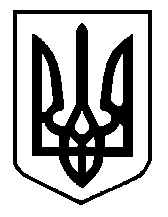 